TEXTES ET DOCUMENTS FICHE 2Lis attentivement ces trois documents. Pour répondre aux questions tu devras te servir des informations de plusieurs documents. Document 1Document 2Document 3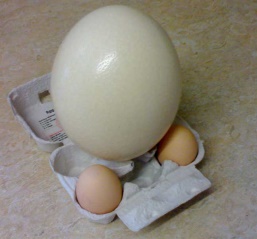 A) Aujourd’hui les autruches constituent principalement une source de nourriture. Pourquoi étaient-elles élevées dans les temps anciens ?B) Peut-on dire que la viande d’autruche est riche en matière grasse ? Entoure la réponse juste.OUI 		NONJustifie ta réponse en t’appuyant sur les informations données dans le document 2.C) Relis l’extrait suivant : «  L’autruche est bien un oiseau, comme l’indique son corps couvert de plumes, mais elle ne vole pas. Ses ailes sont bien trop petites pour son poids considérable :  pour  de haut et jusqu’à  pour les plus grandes. En revanche, elle court très bien, jusqu’à . »Si on voulait raccourcir ce texte et conserver l’idée principale, que pourrait-on dire ?Souligne la bonne réponse parmi les cinq propositions suivantes : - Les ailes de l’autruche sont bien trop petites. En revanche, elle court très bien.- Le poids de l’autruche est considérable. En revanche, elle court très bien.- L’autruche est un oiseau qui ne vole pas. En revanche, elle court très bien.- L’autruche est un oiseau. En revanche, elle court très bien.- Le corps de l’autruche est couvert de plumes. En revanche, elle court très bien.L’autrucheL’autruche est bien un oiseau, comme l’indique son corps couvert de plumes, mais elle ne vole pas. Ses ailes sont bien trop petites pour son poids considérable :  pour  de haut et jusqu’à  pour les plus grandes. En revanche, elle court très bien, jusqu’à . Son pied ne comprend que deux doigts, mais l’un des deux porte une énorme griffe qui constitue une arme dangereuse. L’autruche sait très bien l’utiliser contre les prédateurs de son milieu naturel, comme les lions ou les hyènes. Les premiers élevages d’autruches datent de 1775, au sud de l’Afrique et se sont répandus dans le monde entier. En France, c’est depuis 1990, que les éleveurs de bétails s’intéressent à cet oiseau étonnant. Autrefois, les autruches étaient élevées pour leurs plumes. Aujourd’hui, on s’intéresse surtout à leur viande et à leurs œufs. Une autruche de  fournit à peu près  de viande. La viande est coupée en filets qui peuvent être grillés. La viande d’autruche est l’amie de notre santé : peu calorique et fortement protéinée, riche en phosphore, elle est très consommée par les sportifs pour ses qualités diététiques et nutritives.Composition et valeur nutritive moyenne pour 100g de viandeComposition et valeur nutritive moyenne pour 100g de viandeComposition et valeur nutritive moyenne pour 100g de viandeComposition et valeur nutritive moyenne pour 100g de viandeComposition et valeur nutritive moyenne pour 100g de viandePour 100gBœuf (filet)Autruche (bifteck)Porc (côte)Poulet (cuisse)Valeur calorique en Kilocalories252105300122Graisse en grammes (g)212264Protéine en grammes (g)14211521Cholestérol en milligrammes (mg)67457063Le saviez-vous? Un œuf d’autruche pèse en moyenne 1,6 kg soit l’équivalent de 24 œufs de poule !